CURRICULUM VITAE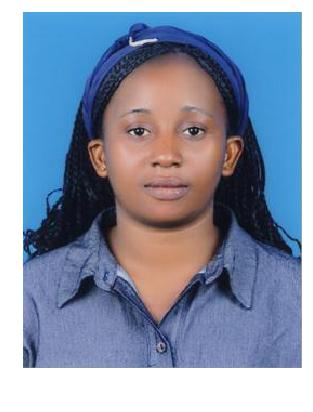 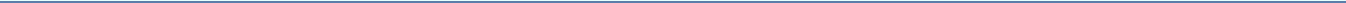 AREAS OF EXPERTISEHospitality IndustryFood and BeveragesIndustryCustomer serviceMaintenanceComplain ManagementCustomer satisfactionQuality AssuranceConflict ResolutionData Protection ActCompliancePROFFESIONAL SKILLSExcellent customer service skills.Professional Development Superb Trainer.Highly responsible and reliable.Effective Organizational skills.Excellent interpersonal skills Analytical and problem solving skills.Well written communication skills.Attention to detail high level of accuracy .PATRICIAPERSONAL DETAILSLANGUAGE:	ENGLISH, FRENCHPOSITION APPLYING FOR:  Waitress or any Suitable PositionEXPERIENCE: 3 years’ experience in Hospitality, Food andBeverages Industry at VANILLYA RESTAURANT DOHA – QATARSUMMARYOutgoing Waitress offering extensive knowledge of hospitality etiquette, and superior customer service. Organized, independent professional, splendid experience in the food service industry. Detail-orientated with strong time management skills and ability to learn new tasks quickly.EDUCATION BACKGROUND HIGH SCHOOL DIPLOMA – CAMEROON 2006  DIPLOMA IN HOTEL MANAGEMENT, CERFORESTTake orders from guests for food or beverages and ensure all guest meet the necessary age restriction for consumption of drinks.Serving customers with their correct orders and make sure they approve and are happy.Effectively communicated with kitchen staff regarding customer allergies, dietary needs, and other special requests.Implementing an online marketing plan to promote restaurant’s dishes to a wider range of people.Accurately recorded orders and partnered with team members to serve food and beverages that exceeded guests’ expectations.Responsible to prepare receipts and collect payments from the customersInquired about guest satisfaction, anticipated additionalFINESS HOTEL YAOUNDE - CAMEROON2010 - 2013Position: WaitressResponsibilities:Take orders and serve dishes at tables according to order.Recommend wines and other drinks to customers.Prepares bills and collect payments from the customers.Actively take part in the cleaning of the restaurantAttended monthly staff meetings and training sessions.Also assisted in sales.LANGUAGESENGLISH: EXCELLENTFRENCH: EXCELLENTINETRESTSAchieving set up goalsBuilding good relationship and learning from the new environmentLearning new developmental skillsLearning more about the new environment and the new peopleWorking in a teamReferences upon request…DECLARATION: I declare that all the information given above is true to the best of my knowledge.Date of birth:22/08/1986Gender:FemaleNationality:CameroonianMarital Status:SingleReligion:ChristianAddress:Dubai, UAEVisa Status:Tourist visaE-mail:Patricia.380939@2freemail.com HOBBIES ANDHOTELLERIE – CAMEROON  2010HOTELLERIE – CAMEROON  2010HOTELLERIE – CAMEROON  2010HOTELLERIE – CAMEROON  2010HOBBIES ANDINTRESTSPROFFESSIONAL EXPERIENCEPROFFESSIONAL EXPERIENCEPROFFESSIONAL EXPERIENCEPROFFESSIONAL EXPERIENCEPROFFESSIONAL EXPERIENCEPROFFESSIONAL EXPERIENCEServing VANILLYA RESTAURANT DOHA – QATAR VANILLYA RESTAURANT DOHA – QATAR VANILLYA RESTAURANT DOHA – QATAR VANILLYA RESTAURANT DOHA – QATARCooking VANILLYA RESTAURANT DOHA – QATAR VANILLYA RESTAURANT DOHA – QATAR VANILLYA RESTAURANT DOHA – QATAR VANILLYA RESTAURANT DOHA – QATARCooking2014 – 20162014 – 2016Reading2014 – 20162014 – 2016RunningSocializingPosition: WAITRESSPosition: WAITRESSPosition: WAITRESSPosition: WAITRESSTravelingTravelingResponsibilities:Responsibilities:Responsibilities:Responsibilities:Responsibilities:Responsibilities:Responsibilities:Responsibilities:  Greet and welcome customers, Present menus, and answer questions  Greet and welcome customers, Present menus, and answer questions  Greet and welcome customers, Present menus, and answer questions  Greet and welcome customers, Present menus, and answer questionsabout menus items, and making recommendations upon request.about menus items, and making recommendations upon request.about menus items, and making recommendations upon request.about menus items, and making recommendations upon request.  Informed customers of daily specials promotions in the restaurant.  Informed customers of daily specials promotions in the restaurant.  Informed customers of daily specials promotions in the restaurant.  Informed customers of daily specials promotions in the restaurant.